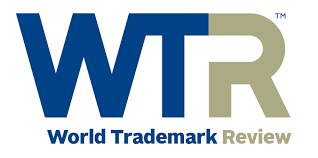 WTR 1000 – The World’s Leading Trademark Professionals 2022Submission guidelinesSubmissions play a vital role in the WTR 1000 research process, providing our team with valuable insight into your firm’s trademark practice. We are keen to learn, in as much detail as possible, about the clients that your firm is working with and the nature of the assignments undertaken by your practitioners.  The emphasis of our research and rankings falls upon both firm-wide and individual practices; as we are ranking firms and individuals, we are seeking specific information on both.We also appreciate the opportunity to approach referees who can give us first-hand feedback on the quality of your practitioners’ recent work and service. A spreadsheet is provided alongside this submission form on which to list client contacts.Confidentiality: Please clearly identify any confidential information which we cannot disclose. There is no cost associated with participation in this research. 

The deadline for submissions is Monday April 12 2021. We would be grateful if submissions could be returned in Microsoft Word format. Please let us know if you have any questions.Nicholas RichardsonHead of ResearchLaw Business ResearchMeridian House 34-35, Farringdon StLondon EC4A 4HLUnited Kingdom Tel +44 20 7940 4869Email nicholas.richardson@lbresearch.com www.lbresearch.comWork highlightsRelevant timeframe: from approximately January 2020Please copy and paste to create the requisite number of boxes (we suggest up to 10 per practice area).Work highlights: prosecution and strategyWork highlights: enforcement and litigationWork highlights: licensing and transactionsRecommendationsAll recommendations are provided anonymously.Other firmsThe WTR 1000 seeks to identify all leaders in trademark practice. Please tell us which other firms in your jurisdiction you consider to have strong trademark practices and why. If possible, please avoid reusing comments from previous submissions.
Foreign counselThe WTR 1000 seeks to identify the leaders in trademark practice worldwide. Please tell us which firms and individuals you would recommend in other jurisdictions and why.
Non-legal trademark service providersThe WTR 1000 seeks to identify the leading non-legal trademark service providers. Please tell us which suppliers you would recommend and why.RefereesWe speak to referees to learn more about the specific strengths and character of the firm’s practice.Referees are typically clients of the firm (ie, in-house counsel). They may also include foreign associates and anyone else well positioned to comment on the firm’s work.Please include only referees with whom you have worked on trademark-related matters.Please use the spreadsheet provided to list your firm’s referees. We suggest no more than 5 per practitioner.Firm nameContact information (address, telephone number)Head of department, with contact detailsAppropriate marketing contact, with contact detailsFirm profile: please outline the particular strengths and qualities of the firm’s trademark practiceIndividual profiles – leading practitioners: please outline the strengths, qualities and trademark specialisations of your leading professionals and indicate in which office they are basedIndividual profiles – future leaders: please outline the strengths, qualities and trademark specialisations of your up-and-coming professionals and indicate in which office they are basedRecent developments at the firm: areas of practice progression and expansion, new systems and technologies, new hires, promotions etcStatistics: please provide the following statistical data for the period from January 2020 to January 2021Size of team at partner level and other fee earner level together with gender diversity breakdownNumber of national/EU trademark applications filedNumber of international trademark applications filed(please count a filing as singular and not the number of designated jurisdictions included in the application)Number of active opposition and other administrative proceedingsNumber of active trademark litigationsNumber of active trademark clientsNumber of new trademark clientsDiversity: please describe your firm’s diversity and inclusion initiativesFeedback: If your firm is ranked in the current edition of the WTR 1000, what changes (promotions, additional individuals etc) would you encourage us to consider for the next edition and why?If your firm and individuals are not currently ranked, please tell us why you feel the firm and individuals should be ranked in the next edition?Client nameType of workDetails of matter and your firm’s role in itIndividuals involvedDisclosable: yes/noClient nameOpposing client nameOpposing client counselFirm:Individual(s):Title of caseDetails of case and your firm’s role in itIndividuals involvedDisclosable: yes/noClient nameOpposing client nameOpposing client counselFirm:Individual(s):Type of dealDetails of deal and your firm’s role in itIndividuals involvedDisclosable: yes/noFirm nameKey individualsHow would you describe the qualities or attributes of this firm and its individuals?12345Add more rows as necessaryFirm nameKey individualsCountryHow would you describe the qualities or attributes of this firm and its individuals?12345Add more rows as necessaryService areaPreferred supplierWhy would you recommend this supplier?Trademark management softwareRenewals and recordalsSearching and watchingOnline brand enforcement